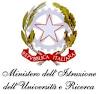 ISTITUTO COMPRENSIVO “ 4° - DE LAUZIERES-“ PORTICIANNO SCOLASTICO RELAZIONE FINALECLASSE   SEZ. DISCIPLINA D’INSEGNAMENTO: 1. Presentazione della classe al termine dell’anno scolastico2.BILANCIO DIDATTICO:In caso di risposta B, indicare almeno 3 motivi: mancanza di tempo necessario		molto	abbastanza	poco scarso impegno degli alunni 			molto	abbastanza	poco comportamento inadeguato della classe:	molto	abbastanza	poco Instabilità della continuità didattica ( supplenze, variazioni orarie, sospensioni impreviste dell’attività didattica, ecc.		molto	abbastanza	pocomancanza degli alunni dei prerequisiti necessarimolto	abbastanza  pocotaratura inadeguata della programmazione  molto	abbastanza	poco3.OBIETTIVI FORMATIVI ( socializzazione, scolarizzazione, conoscenza di sé e dell’ambiente):4.LIVELLO DI PREPARAZIONE RAGGIUNTO DALLA CLASSE:1					1					1	2					2					23					3					34					4					45					5					56					6					67					7					78					8					89					9					910					10					105.SITUAZIONE FINALE DELLA CLASSE:Alunni che hanno pienamente conseguito gli obiettivi programmati:Alunni che hanno sostanzialmente conseguito gli obiettivi didattici programmati:Alunni che hanno parzialmente conseguito gli obiettivi didattici programmati:Alunni che non hanno conseguito gli obiettivi didattici programmati:6.UNITA’ DI APPRENDIMENTO SVOLTE:Le unità di apprendimento sono state svolte regolarmente come previsto nella programmazione.7.RISULTATI DEGLI INTERVENTI INDIVIDUALIZZATI:a) Potenziamento –n°   alunni:molto efficaci	 abbastanza efficaci	parzialmente efficaci 		scarsamente efficacib) Consolidamento – n° alunni:molto efficaci	  abbastanza efficaci	parzialmente efficaci 		scarsamente efficacic) Recupero – n°   alunni:molto efficaci	 abbastanza efficaci	parzialmente efficaci 		scarsamente efficaci8. METODOLOGIA ATTUATA: Lezione frontale in classeLezione frontale in laboratori lezione frontale con interventi individualizzatiLavori di gruppoAttività di ricerca a		 scuola		 a casa	 sul territorioAttività di tutoringAssegnazione di compiti e/o studio domestico9. STRUMENTI USATI:Libri di testo  Libri di testo integrati Mezzi audiovisiviAula multimediale Internet Laboratorio Altro (specificare) Fotocopie.10. VERIFICHE:a)  tipologia prove scritte strutturateprove scritte semistrutturate prove scritte aperte ( temi, relazioni, risoluzione di problemi, ecc.)questionari colloqui oralib) modalitàverifiche diagnostiche ( prove in ingresso)verifiche formative ( in itinere)verifiche sommative ( fine 1° e 2° quadrimestre)11. CRITERI DI VALUTAZIONE:Gli stessi indicati nel piano di programmazione didattica. In particolare la valutazione finale ha tenuto in considerazione: il metodo di studio la partecipazione all’attività didattical’impegno in classe ed a casa le conoscenze acquisitele abilità acquisite i progressi rispetto alla situazione di partenza12.RAPPORTI CON LE FAMIGLIE:□ i genitori sono intervenuti ai colloqui mattutini i genitori sono per la maggior parte intervenuti ai colloqui bimestrali□ i genitori per la maggior parte non sono mai intervenuti □ i genitori sono intervenuti solo se convocati□ i genitori non sono mai intervenuti13. EVENTUALI PARTECIPAZIONI A PROGETTI CURRICOLARI E/O EXTRACURRICOLARI:Portici,Il DocenteAIl piano di lavoro programmato è stato rispettatoBIl piano di lavoro programmato è stato rispettato parzialmenteASono stati complessivamente raggiuntiBSono stati raggiunti solo da una parte della classeCNon sono stati complessivamente raggiuntiConoscenze(argomenti e tecniche operative apprese)	Capacità e competenze		( esporre,relazionare,utilizzare tecniche e conoscenze)Interesse( apprezzamento della disciplina-consapevolezza della sua funzione)